Ссылка на официальный источник:http://pravkhabarovsk.ru/blog/traditsionnye-parlamentskie-vstrechi-proshli-v-stenakh-zakonodatelnojj-dumy-kraja/http://pravkhabarovsk.ru/blog/pobediteli-regionalnogo-etapa-mezhdunarodnogo-konkursa-tvorcheskikh-rabot-krasota-bozhego-mira-v-khabarovskojj-eparkhii/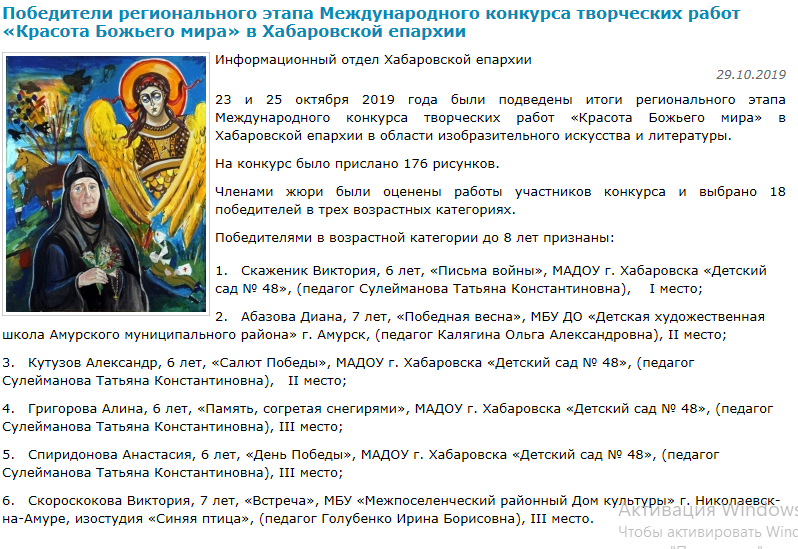 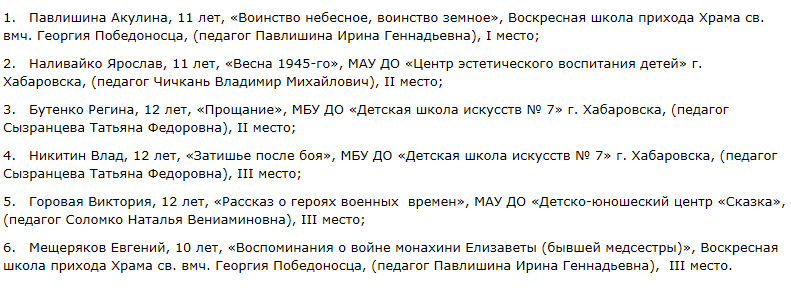 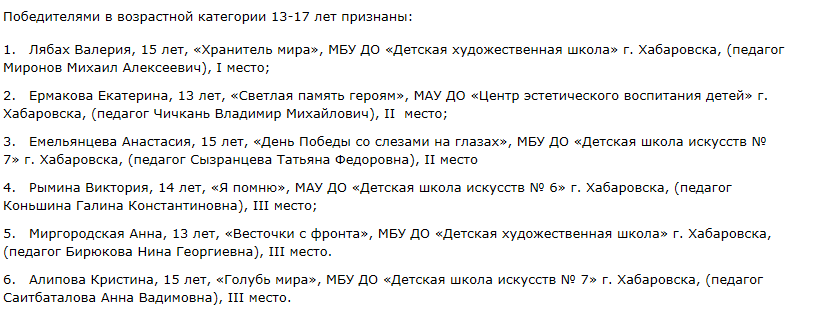 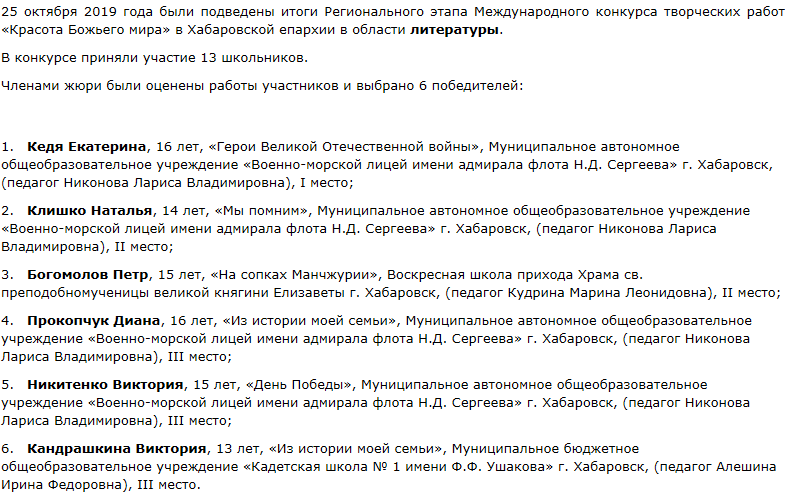 